МИНИСТЕРСТВО ПРОСВЕЩЕНИЯ РОССИЙСКОЙ ФЕДЕРАЦИИ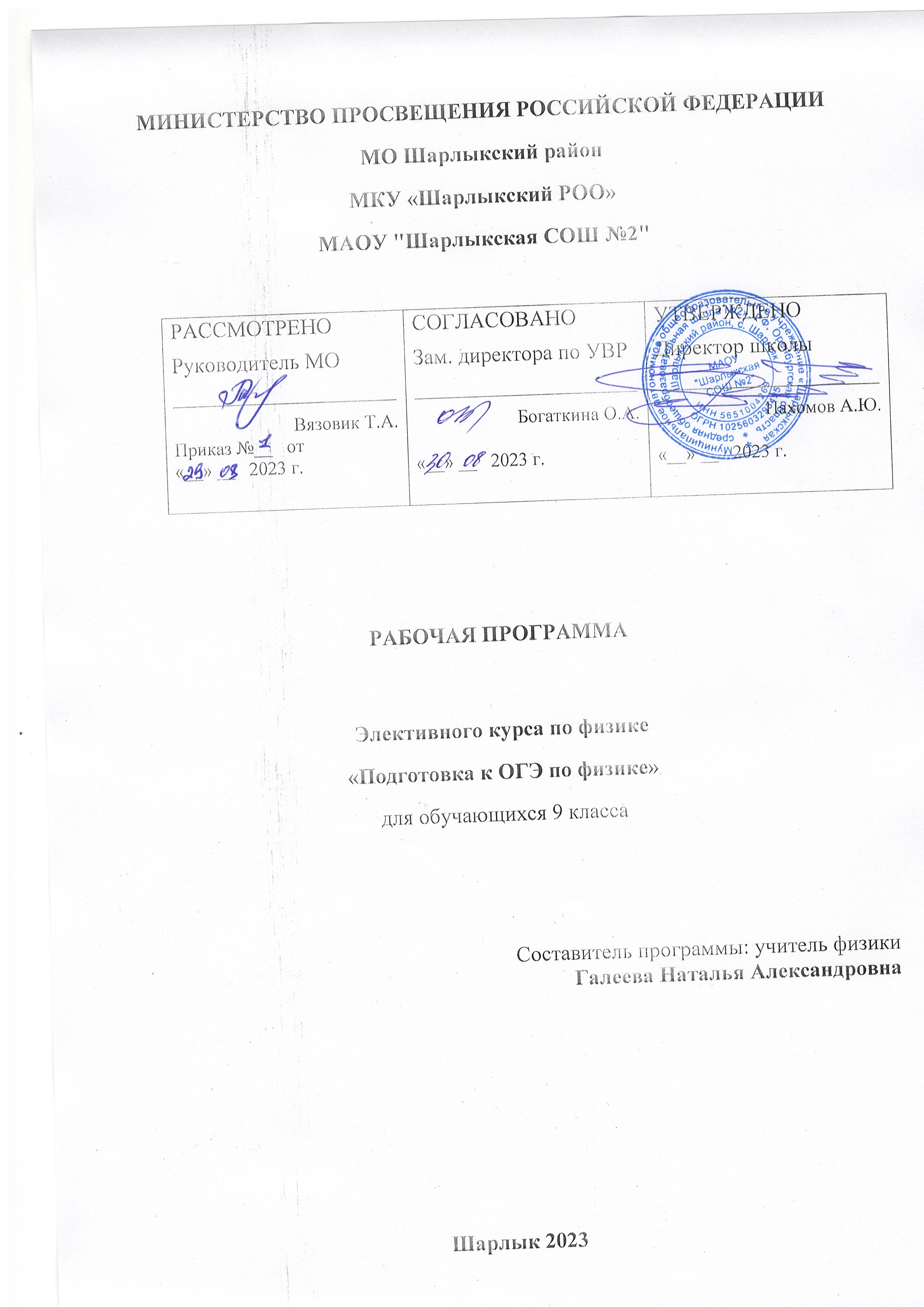 ‌МО Шарлыкский район‌‌ ‌МКУ «Шарлыкский РОО»‌​МАОУ "Шарлыкская СОШ №2"РАБОЧАЯ ПРОГРАММАЭлективного курса по физике«Подготовка к ОГЭ по физике»для обучающихся 9 класса Составитель программы: учитель физикиГалеева Наталья Александровна​Шарлык‌ 2023‌​Пояснительная запискаДанная внеурочная деятельность предназначена для подготовки к государственной итоговой аттестации учащихся по физике (ГИА) в новой форме. Учащиеся должны показать хорошее освоение знаниями о физических явлениях и законах природы, овладение умениями применять полученные знания на практике за весь курс основной школы (7-9 классы). Все это требует проведения дополнительной работы, по повторению и систематизации ранее изученного материала. Прежде всего, именно эта проблема и должна быть решена в рамках данного курса. Курс опирается на знания, полученные на уроках физики. Основное средство и цель его освоения – решение задач, поэтому теоретическая часть носит обзорный обобщающий характер.Курс рассчитан на 34 ч в год (1 час в неделю).Цель курса:обеспечить дополнительную поддержку выпускников основной школы для сдачи ГИА по физике.Задачи курса:систематизация и обобщение теоретических знаний по основным темам курса;формирование умений решать задачи разной степени сложности;усвоение стандартных алгоритмов решения физических задач в типичных ситуациях и в изменённых или новых;формирование у школьников умений и навыков планировать эксперимент, отбирать приборы, собирать установки для выполнения эксперимента;повышение интереса к изучению физики.В результате изучения курса «Подготовка к ОГЭ по физике» ученикидолжны знать: основные законы и формулы из различных разделов физики; классификацию задач по различным критериям; правила и приемы решения тестов по физике;уметь: использовать различные способы решения задач; применять алгоритмы, аналогии и другие методологические приемы решения задач; решать задачи с применением законов и формул, различных разделов физики; проводить анализ условия и этапов решения задач; классифицировать задачи по определенным признакам; уметь правильно оформлять задачи.Элективный курс предполагает развитие у 9-классников: интеллекта, творческого и логического мышления, навыков самоанализа и самоконтроля, познавательного интереса к предмету.Элективный курс «Подготовка к ОГЭ по физике» позволяет реализовать следующие принципы обучения:дидактические (достижение прочности и глубины знаний при решении тестовых задач по физике; обеспечение самостоятельности и активности учащихся; реализация интегративного политехнического обучения и др.);воспитательные (профессиональная ориентация; развитие трудолюбия, настойчивости и упорства в достижении поставленной цели);межпредметные (показывающие единство природы и научной картины мира, что позволит расширить мировоззрение учащихся).Содержание программы1. Введение. Правила и приемы решения физических задач.Как работать над тестовыми заданиями. Общие требования при решении физических задач. Этапы решения физической задачи. Работа с текстом задачи. Анализ физического явления. Различные приемы и способы решения физических задач: алгоритмы, аналогии, геометрические приемы.2. Механические явления.Кинематика механического движения. Механическое движение. Путь. Перемещение. Скорость. Ускорение. Движение по окружности.Законы динамики. Инерция. Первый закон Ньютона. Взаимодействие тел. Масса. Сила. Сложение сил. Второй закон Ньютона. Третий закон Ньютона.Силы в природе. Сила упругости. Сила трения. Сила тяжести. Свободное падение. Закон всемирного тяготенияЗаконы сохранения. Импульс тела. Закон сохранения импульса тела. Работа. Мощность. Коэффициент полезного действия. Энергия. Закон сохранения механической энергииСтатика и гидростатика. Простые механизмы. Давление. Атмосферное давление. Закон Паскаля. Закон Архимеда.Механические колебания и волны. Звук.3. Тепловые явления.Строение вещества. Тепловое движение атомов и молекул. Броуновское движение. Диффузия. Взаимодействие частиц вещества. Модели строения газов, жидкостей и твёрдых тел. Тепловое равновесие. Температура. Связь температуры со скоростью хаотичного движения частиц.Внутренняя энергия. Работа и теплопередача как способы изменения внутренней энергии тела. Виды теплопередачи: теплопроводность, конвекция, излучение. Количество теплоты. Удельная теплоёмкость.Изменение агрегатных состояний вещества. Плавление и кристаллизация. Испарение и конденсация. Кипение. Влажность воздуха Закон сохранения энергии в тепловых процессах. Преобразования энергии в тепловых машинах4. Электромагнитные явления.Статическое электричество. Электризация тел. Два вида электрических зарядов. Взаимодействие зарядов. Закон сохранения электрического заряда. Электрическое поле. Действие электрического поля на электрические заряды.Постоянный электрический ток. Сила тока. Напряжение. Электрическое сопротивление. Закон Ома для участка цепи. Работа и мощность электрического тока. Закон Джоуля – Ленца.Магнетизм. Опыт Эрстеда. Магнитное поле тока. Взаимодействие магнитов. Действие магнитного поля на проводник с током. Электромагнитная индукция. Опыты Фарадея. Переменный ток.Элементы геометрической оптики. Законы геометрической оптики. Плоское зеркало. Дисперсия света. Линза. Фокусное расстояние линзы. Глаз как оптическая система. Оптические приборы.5. Атомная физика.Радиоактивность. Альфа-, бета- и гамма-излучение. Опыты Резерфорда. Планетарная модель атома. Состав атомного ядра. Ядерные реакции.Физическая картина мира. Физические законы и границы их применимости. Роль физики в формировании научной картины мира.6. ЭкспериментЛабораторные работы по темам: «Механика», «Электричество», «Оптика».Уметь работать с приборами, измерять и обрабатывать полученные данные, формулировать вывод.7. Работа с текстовыми заданиями.8.Итоговый тест за курс физики основной школы.Тематическое планированиеКалендарно – тематическое планированиеСписок литературы для учителяПерышкин А. В. Физика. Учебник для 7 кл. – М.: Дрофа, 2018(и посл).Перышкин А. В. Физика. Учебник для 8 кл. – М.: Дрофа, 2018(и посл).Перышкин А. В. , Гутник Е.М. Физика. Учебник для 9 кл. – М.: Дрофа, 2018(и посл).Аганов. А.В. и др. Физика вокруг нас; Качественные задачи по Физике - М: Дом педагогики. 1998г.И.М.Гельфгат Л.Э Генденштейн Л.А.Кирик «Решение ключевых задач по Физике» М-«Илекса»2008г.И.М.Гельфгат Л.Э Генденштейн Л.А.Кирик «1001 задача по физике»- М - «Илекса»2007гА.Е.Марон Д.Н. Городецкий В.Е.Марон Е.А.Марон «Законы, формулы, алгоритмы решения задач» - М «Дрофа» 2008.Кабардин. О.Ф., Орлов. В.А., Зильберман. А.Р. Задачи по физике – М. Дрофа.2004г.И.Л.Касаткина «Репетитор по Физике» - Р. «Феникс» 2007г.В.А.Макарова и др. Отличник ЕГЭ. Физика. Решение сложных задач – ФИПИ – М: Интелект – Центр, 2010г.ГИА-2023 экзамен в новой форме ФИЗИКА 9 класс. Тренировочные варианты экзаменационных работ для проведения государственной итоговой аттестации в новой форме./автор -составитель. Е.Е. Камзеева, М.Ю. Демидова – Москва : АСТ: Астрель, 2023 (Федеральный институт педагогических измерений).Список литературы для учащихсяПерышкин А. В. Физика. Учебник для 7 кл. – М.: Дрофа, 2018(и посл).Перышкин А. В. Физика. Учебник для 8 кл. – М.: Дрофа, 2018(и посл).Перышкин А. В. , Гутник Е.М. Физика. Учебник для 9 кл. – М.: Дрофа, 2018(и посл).ГИА-2024 экзамен в новой форме ФИЗИКА 9 класс. Тренировочные варианты экзаменационных работ для проведения государственной итоговой аттестации в новой форме./автор -составитель. Е.Е. Камзеева, М.Ю. Демидова – Москва : АСТ: Астрель, 2023 (Федеральный институт педагогических измерений).РАССМОТРЕНОРуководитель МО________________________ Вязовик Т.А.Приказ №__   от«__» __   2023 г.СОГЛАСОВАНОЗам. директора по УВР________________________ Богаткина О.А.«__» __   2023 г.УТВЕРЖДЕНОДиректор школы________________________ Пахомов А.Ю.«__» __   2023 г.№ п/пНазвание разделов и темКоличество часов1Введение. Правила и приемы решения физических задач.12Механические явления.93Тепловые явления.74Электромагнитныеявления.85Атомная физика36Эксперимент37Текстовые задания28Итоговое тестирование1Итого34№ п/пНаименование разделов и темВид занятияКол-во часДатаДата№ п/пНаименование разделов и темВид занятияКол-во часПо плануПо факту1Введение. Правила и приемы решения физических задач.11Введение. Правила и приемы решения физических задач.Лекция107.09.232Механические явления.92Кинематика механического движения. Законы динамики.Лекция114.09.233Решение тестовых заданий по теме «Кинематика»Практическоезанятие121.09.234Решение тестовых заданий по теме «Динамика»Практическоезанятие128.09.235Силы в природе. Законы сохранения»Лекция105.10.236Решение тестовых заданий по теме«Силы в природе»Практическоезанятие112.10.237Решение тестовых заданий по теме«Законы сохранения»Практическоезанятие119.10.238Статика и гидростатика. Механические колебания и волны. Звук.Лекция126.10.239Решение тестовых заданий по теме«Статика и гидростатика»Практическоезанятие109.11.2310Решение тестовых заданий по теме«Механические колебания и волны. Звук»Практическоезанятие116.11.233Тепловые явления.711Строение веществаЛекция123.11.2312Решение тестовых заданий по теме«Строение вещества»Практическоезанятие130.11.2313Внутренняя энергия.Лекция107.12.2314Решение тестовых заданий по теме«Внутренняя энергия»Практическоезанятие114.12.2315Изменение агрегатных состояний вещества.Лекция121.12.2316Решение тестовых заданий по теме«Изменение агрегатных состояний вещества»Практическоезанятие128.12.2317Решение тестовых заданий по теме«Изменение агрегатных состояний вещества»Практическоезанятие111.01.244Электромагнитные явления.818Статическое электричествоЛекция111.01.2419Решение тестовых заданий по теме«Статическое электричество»118.01.2420Постоянный электрический токЛекция125.01.2421Решение тестовых заданий по теме«Постоянный электрический ток»101.02.2422МагнетизмЛекция108.02.2423Решение тестовых заданий по теме«Магнетизм»115.02.2424Элементы геометрической оптикиЛекция122.02.2425Решение тестовых заданий по теме«Элементы геометрической оптики»129.02.245Атомная физика326Строение атома и атомного ядраЛекция107.03.2427Решение тестовых заданий по теме«Элементы геометрической оптики»Практическоезанятие114.03.2428Решение тестовых заданий по теме«Элементы геометрической оптики»Практическоезанятие121.03.246Эксперимент329Лабораторные работы по теме: «Механика» Практическоезанятие104.04.2430Лабораторные работы по теме: «Электричество» Практическоезанятие111.04.2431Лабораторные работы по теме: «Оптика» Практическоезанятие118.04.247Текстовые задания232Работа с тестовыми заданиями.Лекция125.04.2433Работа с тестовыми заданиями.Лекция102.05.248Итоговое тестирование.134Итоговое тестирование.Практическоезанятие116.05.24ИТОГО34